京东父亲节广 告 主：京东零售所属行业：互联网/电商执行时间：2020.06.19-06.21参选类别：短视频营销类营销背景当下年轻人爱过的节日越来越丰富和多元，情人节、圣诞节、愚人节……与亲人相关的节日却在某些时刻会被遗忘，从搜索指数和各大数据中都可以看出，父亲节的关注度相较于母亲节而言会更低。我们希望通过这个特殊的节点，输出一些正向的品牌价值观，并提升品牌温度，给每个人生命中非常重要的人物—父亲多给一些关注和爱。父亲节6月21日，刚好处在电商大促618的收尾期，各大电商没有单独针对父亲节做非常重的促销类活动，大部分的站外传播也将精力重点投入到促销活动的氛围打造上，但往往在这个节点，小而美具备真情实感的真实素材，也许能带来一些温暖的舒适感。营销目标京东父亲节项目，通过Social的沟通方式，从不同的角度诠释[热爱]，延续京东品牌升级后的“不负每一份热爱”品牌主张，提升品牌温度，提升用户关注度。策略与创意在大促活动期内，选择父亲节的特殊节点制作非常真情实感的混剪视频，更直接的贴近生活，贴近用户。从每一个普通人的视角，以平实的镜头，记录百态生活中的千万种父爱，让真实的情感流淌，也让看者心中泛起涟漪，这就是每个人身边都有的，最普通又伟大的父爱。京东想在情感营销中找到自己的位置 ，在传递品牌态度的同时，记录每一个用户平凡的情感，让情感内核的延伸，成为更软性、感性的品牌认知。视频紧贴[陪他去热爱]的核心理念，意在唤醒子女和父亲之间关于[爱和热爱]的回忆，呼唤子女陪他去热爱。既点题京东“不负每一份热爱”的品牌主张,又是每个子女都能做到的，是最温暖的行动，更是京东本次父亲节呼吁和传递的态度。将品牌态度放到人与人之间的情感视角，通过洞察和表达群体的情感需求，去建立更加立体的“人”的维度。以人的共情力，去理解消费者的每一份热爱，洞悉其背后所承载的对生活的期待。在这个父亲节，消费者为父亲送上他喜爱的礼物，拾起曾经共同的热爱，其背后承载的是对父爱无言的感谢，亦是不辜负充满热爱的点滴。执行过程/媒体表现视频链接：https://v.qq.com/x/page/f310163i9ir.html视频以短视频平台用户习惯的竖版展现形式进行混剪，并在6月21日父亲节当天，投放于抖音、快手、视频号、微信等社交媒体平台。营销效果与市场反馈父亲节混剪视频在短视频渠道展现的观看体验较好，各大社交平台数据表现也较好，当天视频微博平台播放量超过350W，短视频平台超过10W+（抖音、快手）。微博话题量突破7000W+。粉丝留言互动都反馈了对视频内容的共鸣和感动。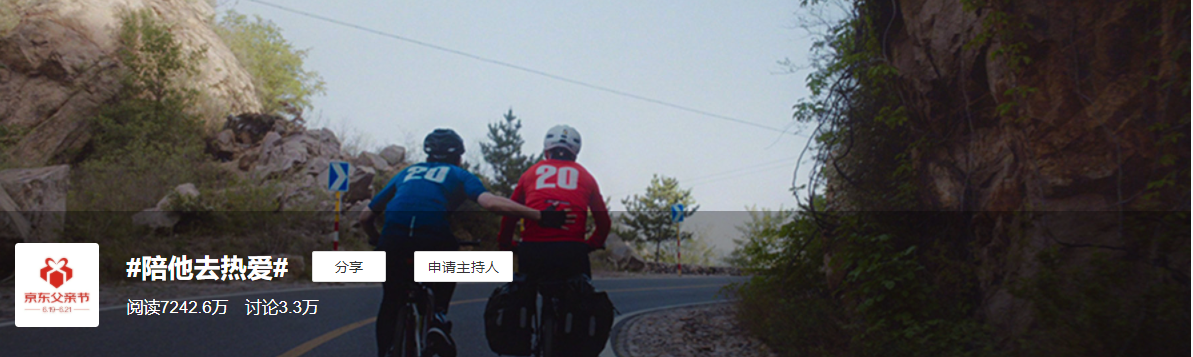 